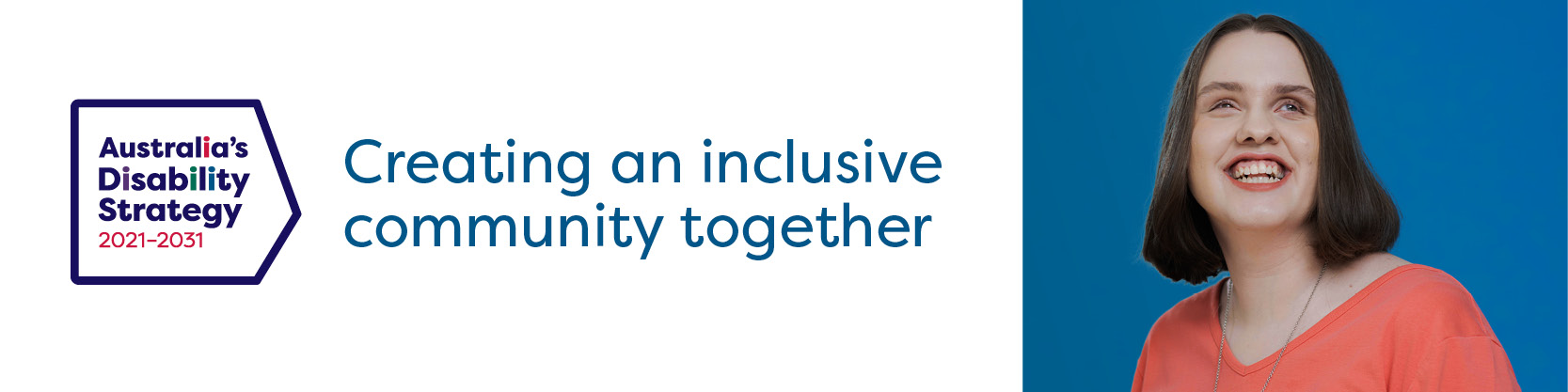 Greek | ΕλληνικάΠερίληψη Εγγράφου Διαβούλευσης Δημιουργία οδηγού για την συμμετοχή ατόμων με αναπηρία σε αξιολογήσειςΑυτή είναι μια περίληψη εγγράφου διαβούλευσης. Παρέχει μια γρήγορη επισκόπηση της ένταξης ατόμων με αναπηρία στα στάδια και τις αρχές της διαδικασίας αξιολόγησης. Ζητάμε παραδείγματα για το πώς τα άτομα μπορούν να συμπεριληφθούν στο κάθε στάδιο και για σχόλια επί των αρχών. Το έγγραφο διαβούλευσης παρέχει περισσότερες λεπτομέρειες για το κάθε στάδιο, για τις αρχές και θέτει πρόσθετες ερωτήσεις.Australia's Disability Strategy [Στρατηγική της Αυστραλίας για την Αναπηρία] 2021-2031 είναι ένα σχέδιο για να κάνει καλύτερη την ζωή των ατόμων με αναπηρία. Στο πλαίσιο αυτού του σχεδίου, η Κυβέρνηση θα συντάξει έναν οδηγό για αξιολογήσεις. Αυτός ο οδηγός θα διασφαλίσει ότι άτομα με αναπηρία συμπεριλαμβάνονται σε αξιολογήσεις για πολιτικές, προγράμματα και υπηρεσίες που είναι σημαντικά για τα άτομα με αναπηρία. Οι αξιολογήσεις μπορούν να βοηθήσουν την Κυβέρνηση να γνωρίζει τι λειτουργεί καλά και πώς να βελτιώσει τα πράγματα για άτομα με αναπηρία.Θα θέλαμε τις σκέψεις σας για το τι πρέπει να συμβεί στο κάθε στάδιο μιας αξιολόγησης και για τις αρχές ένταξης ατόμων με αναπηρία στην διαδικασία αξιολόγησης.Στάδιο σχεδιασμούΑυτό είναι το τμήμα όπου σχεδιάζονται τα μέρη της αξιολόγησης. Αυτό θα μπορούσε να περιλαμβάνει:τι θα προσπαθήσει να βρει η αξιολόγηση.ποιος πρέπει να συμμετάσχει.ποιος θα είναι στην ομάδα αξιολόγησης.τον τύπο αξιολόγησης. Για παράδειγμα, διαδικτυακές ερωτήσεις, δια ζώσης ή σε ομάδες.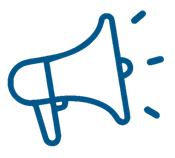 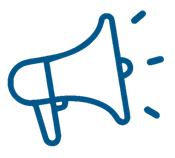 Στάδιο Εφαρμογής και Ανάλυσης Αυτό είναι το πρακτικό μέρος της αξιολόγησης. Αυτό θα μπορούσε να περιλαμβάνει:Απαντήσεις ατόμων με αναπηρία σε ερωτήσεις για την αξιολόγηση.Επιβεβαίωση ότι άτομα με όλους τους τύπους αναπηρίας και εμπειρίας ζωής μπορούν να συμμετάσχουν εάν το θέλουν. Αυτό σημαίνει ανταμοιβή του χρόνου και της προσπάθειας όπως πληρωμές ή δώρα για την συμμετοχή. Εξέταση όλων των απαντήσεων και τι μας λένε.Δίνοντας την ευκαιρία σε άτομα με αναπηρία να παρουσιάσουν τα αποτελέσματα.Δράσεις από το στάδιο αποτελεσμάτωνΣ' αυτό το μέρος της αξιολόγησης λαμβάνονται αποφάσεις για τι να κάνουμε με τα αποτελέσματα. Αυτό θα μπορούσε να περιλαμβάνει:Τι πρέπει να αλλάξει ως αποτέλεσμα των απαντήσεων της αξιολόγησης. Πώς να διασφαλίσουμε ότι άτομα με αναπηρία μπορούν να πουν την γνώμη τους για τυχόν αλλαγές.Αρχές για την ένταξη ατόμων με αναπηρία σε διαδικασία αξιολόγησηςΑυτή είναι μια περίληψη των αρχών:Τα άτομα με αναπηρία πρέπει να γνωρίζουν και να συμμετέχουν σε αποφάσεις για όλα τα μέρη της αξιολόγησηςΟι αξιολογήσεις χρειάζεται να σχετίζονται με το τι είναι σημαντικό για άτομα με αναπηρία και τι κάνει την ζωή τους καλύτερη.Διασφαλίστε ότι όλα τα μέρη αξιολογήσεων είναι προσβάσιμα σε άτομα με αναπηρία Άτομα με αναπηρία με διαφορετικές εμπειρίες πρέπει να συμπεριλαμβάνονται (π.χ. φύλο, εθνότητα, τοποθεσία, αναπηρία)Άτομα με αναπηρία πρέπει να συμπεριλαμβάνονται στην παρουσίαση των αποτελεσμάτων της αξιολόγησης και στις ενέργειες που προκύπτουν από αυτά τα αποτελέσματα.Πώς μπορείτε να υποβάλετε σχόλιαΣτείλτε μας γραπτή υποβολήΜπορείτε να στείλετε γραπτή υποβολή στην διεύθυνση:Australia’s Disability Strategy Governance and Engagement Section [Τμήμα Διακυβέρνησης της Στρατηγικής της Αυστραλίας για την Αναπηρία και την Ένταξη]GPO Box 9820Department of Social Services [Υπουργείο Κοινωνικών Υπηρεσιών]Canberra, ACT 2601ΙστοσελίδαΜέσω της ιστοσελίδας διαβούλευσης στο DSS EngageΚατεβάστε αυτό το έγγραφο διαβούλευσηςΚατεβάστε την έκδοση Εύκολης Ανάγνωσης αυτού του εγγράφου διαβούλευσηςΕισαγάγετε ή αναρτήστε γραπτή υποβολήΔείτε ένα βίντεο Auslan [Νοηματική]Κάντε βιντεοσκόπηση ή ηχογράφηση: εάν θέλετε να στείλετε την βιντεοσκοπημένη ή ηχογραφημένη υποβολή σας, παρακαλείστε να επισκεφθείτε DSS Engage για να μάθετε πώς.Εάν αναρτήσετε την υποβολή σας στο διαδίκτυο, που συμπεριλαμβάνει υποβολή μέσω του διαδικτυακού υποδείγματος, θα σας ζητηθεί να προσδιορίσετε εάν θα θέλατε να δημοσιευθεί η υποβολή σας στην ιστοσελίδα DSS.Εάν στείλετε την υποβολή σας μέσω email ή ταχυδρομικώς, παρακαλείστε να προσδιορίσετε εάν θα θέλατε να δημοσιευθεί η υποβολή σας στο διαδίκτυο.Μπορείτε να απευθύνετε ερωτήσεις για την διαδικασία διαβούλευσης στην διεύθυνση disabilityreform@dss.gov.auΜπορείτε, επίσης, να τηλεφωνήσετε το Department of Social Services [Υπουργείο Κοινωνικών Υπηρεσιών] στο 1800 334 505Η Προθεσμία για την Υποβολή κλείνει την Τετάρτη 30 Νοεμβρίου 2022 - 11:50μ.μ.